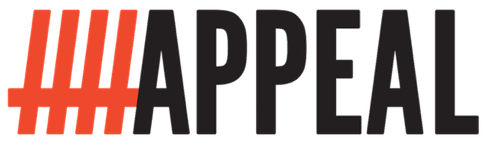 Lawyer, full-time, £32,000 to £35,000APPEAL is a charity and law practice committed to fighting miscarriages of justice and demanding reform. We fight the cases of individual victims of unsafe convictions and unfair sentences. We use individual cases to advocate and campaign, influencing the media, parliament, criminal justice policy makers and the public about how and why miscarriages of justice occur and what needs to change to stop them.We are looking for an exceptional qualified solicitor, legal executive with criminal litigation and advocacy practice rights or barrister with experience of criminal law to join the team. If you want to have a direct impact on overturning miscarriages of justice and fixing our broken criminal justice system and feel you cannot deliver justice for the people you represent in a conventional firm or chambers practice, then
we want to hear from you. Full details of the role and how to apply can be found at: https://appeal.org.uk/careers. If you have any questions about the role, please email emma@appeal.org.uk